Государственное бюджетное общеобразовательное учреждение РеспубликиХакасии«Хакасская национальная гимназия-интернат имени Николая ФедоровичаКатанова»Проект на тему «Влияние погодных условий на здоровье людей»Выполнила: Боргоякова Ангелина ученица 9 «Б» классаРуководитель проекта:  учитель географииМайнагашева  Алла  МихайловнаГ. Абакан 2021СОДЕРЖАНИЕ Введение                                                                     3Теоретическая часть                                           6Основные  метеорологические факторы, влияющие на человека          8Погода и здоровье                                           9Лечение и профилактика метеозависимости            12Методики исследования                       142.1 Данные исследования                     15Заключение                                                   16Список литературы                    18Приложение    20ВВЕДЕНИЕ«У  природы нет плохой погоды -Каждая погода благодать.Дождь ли снег – любое время годаНадо блогодарно принимать…»Рязанов Э.Это только в песне красиво поется: «…каждая погода – благодать». А в реальности очень непросто воспринимать все природные перепады позитивно. И дело не только в том, что капризы погоды доставляют нам какие-то некомфортности: в дождь – мокро и сыро, в мороз – холодно, а в зной – душно и жарко. О погоде люди судят по собственному опыту – по тому, как она влияет на их здоровье, самочувствие,  работоспособность. В своей исследовательской работе я и хочу показать, как самочувствие людей связано с погодой, точнее с её изменениями. Изменения погодных условий негативно отражаются на состоянии здоровья организма людей, если он не способен мгновенно реагировать на эти изменения. Погода имеет большое значение в человеческой жизни. С развитием цивилизации зависимость человека от погоды не уменьшается, а наоборот увеличивается. Человек, стал не только материально очень зависим от неё, но и физически более чувствителен к её изменениям. Несмотря на значительные усилия метеорологов по доведению до населения знаний о погодных и климатических условиях, эта информация все еще недостаточна, часто игнорируется и слабо применяется на практике. Ежегодно тысячи людей строят, покупают или арендуют дома расположенные у подножия склонов или в низких местах в долинах рек и каналов. Далее происходит то, что происходило в природе испокон веков, от сильного снеготаяния или выпадения большого количества осадков в короткий период времени происходят оползни, сели и наводнения  приносящие людям невзгоды, наносящие материальный ущерб и даже угрозу жизни. На автомобильных дорогах погибает намного больше людей, чем при полетах на самолетах, и очень часто причиной этого бывают погодные условия. Плохая видимость при сильном тумане, снегопаде или дожде могут быть причиной массовых автомобильных аварий. Снег и лед также делают дороги опасными. Погода оказывает сильное воздействие на ведение сельского хозяйства.Атмосферные условия могут отрицательно влиять на развитие некоторых болезней, оказывать влияние на психологию людей, могут возникать эмоциональные травмы и даже самоубийства.Практически каждый человек принимает относящиеся к погоде решения ежедневно, иногда незначительные, например: брать или нет с собой зонтик, иногда огромной важности - в вопросах сохранности жизни.Все перечисленные выше примеры говорят о том, что люди не владеют объективной информацией о состоянии климата и подвергаются опасности. Необходимо расширить знание о роли климата в нашей жизни, чтобы в трудных ситуациях уметь соотнести метеопрогноз и физическое состояние и не подвергать свой организм новым болезням. Поэтому  я считаю выбранную тему актуальной. Гипотеза: Изменяющиеся  условия климата осложняют жизнь человека.Объект изучения: погодные  условия  в городе Абакане Республики Хакасии в мае 2021 года.Цель: Изучить влияние погоды на жизнедеятельность человека.Задачи:       Изучать по литературным источникам данную проблему.       Провести наблюдения за погодой в своём городе.       Путём исследования проанализировать зависимость физического состояния человека от погодных условий.Предоставить полученные материалы графически.Методы исследования:Познакомиться с литературой и информацией сети Интернет по данному вопросу;Получение данных по состоянию здоровья у учителей нашей школы путём измерения параметров: давления;Наблюдение за изменением погоды и заполнение дневника, и анализ его результатов;Анкетирование и анализ ответов;Обобщение и систематизация полученной информации.1. ТЕОРЕТИЧЕСКАЯ   ЧАСТЬ1.1 ОСНОВНЫЕ МЕТЕОРОЛОГИЧЕСКИЕ ФАКТОРЫ, ВЛИЯЮЩИЕ НА ЧЕЛОВЕКАПогода — совокупность непрерывно меняющихся значений метеорологических элементов и атмосферных явлений, наблюдаемых в данный момент времени в той или иной точке пространства. Понятие Погода относится к текущему состоянию атмосферы, в противоположность понятию Климат, которое относится к среднему состоянию атмосферы за длительный период времени. Если нет уточнений, то под термином "Погода" понимают погоду на Земле. То, что климат, погода влияют на человека, известно давно. Еще в Древней Греции Гиппократ регулярно проводил наблюдения за изменениями погоды и впервые отметил метеозависимость - сезонное чередование обострений различных недугов. В своих книгах об эпидемических заболеваниях описание каждой болезни он начинает с влияния на нее погодных условий. До нас дошли сочинения по биоклиматологии греческого врача Диокла, разделявшего год на шесть периодов, в течение каждого из которых рекомендовались определенные изменения в образе жизни больных.
Помимо такого радикального влияния на людей, погода может влиять на человека и более простыми способами. Люди плохо переносят экстремальные значения температуры, влажности и ветра. Погода также влияет и на настроение.В исследованиях ученых прослеживается тенденция. С возрастом все большая часть людей зависит от изменения погодных условий. Объясняя причины этой зависимости ученные, изучают суточные и сезонные ритмы основных метеорологических факторов разных климатических зон (температура, давление, влажность воздуха) (см. приложение 1).Ниже приведены основные метеорологические факторы и их влияние на состояние здоровья человека: Температура и влажность воздуха определяют условия теплообмена человеческого организма. Высокая температура воздуха приводит к быстрому утомлению, к перегреванию организма и тепловому удару. Низкая температура при длительном воздействии приводит к расстройству кровообращения, способствует заболеванию ревматизмом, гриппом и болезнями дыхательных путей. Высокая влажность воздуха также вредна для человека, потому что она затрудняет испарение влаги, выделяемой организмом через кожный покров. Это приводит к быстрому утомлению, к перегреву организма и тепловому удару. Теплообмен органически связан с процессом обмена веществ, который регулируется через нервную систему. По мнению специалистов  очень чувствительными к погодным условиям являются больные  сердечники – 82%, больные астматики 68 - 72 %, опорно-двигательного аппарата – 87 %, психические заболевания – 82 - 90 %.Температура воздуха - один из самых мощных биологически важных параметров погоды и климата. Это показатель степени нагретости воздуха, определяется с помощью термометра и термографа.	Оказывается, что человек реагирует на температуру больше, если влажность воздуха будет выше. Для организма человека оптимальными считаются условия, при которых относительная  влажность воздуха составляет  около 60%, а температура воздуха +240 С.Влажность воздуха - это показатель содержания воды в атмосферном воздухе. Человек чувствует себя хорошо при относительной влажности от  40 до 75%. Отклонение от нормы отзывается в организме ощущением сухости или сырости. Влажность воздуха влияет на организм человека в сочетании с другими метеорологическими факторами,  усиливая их воздействие.Как известно, сила, с которой воздух давит на земную поверхность и находящиеся на ней предметы, называется атмосферным давлением. На уровне моря человеческое тело испытывает давление 1,033 кг/см 2, т.е. на человека среднего роста давит около 1т воздуха. Но он этого не ощущает, так как внутреннее давление организма противодействует давлению воздуха. Большинство людей  не замечают колебаний давления. При резком повышении атмосферного давления возникает различие между давлением внутри тела и давлением окружающего воздуха. В этих случаях некоторые люди могут ощущать головную боль, боль в области сердца и других органах, изменяется артериальное давление.Резкие колебания атмосферного давления вызывают обострение радикулита, появляется шум в ушах. Возможны приступы мигрени разной степени. С пониженным атмосферным давлением связано затруднение дыхания и нарушение работы сердечнососудистой системы. Особенно реагируют на изменения атмосферного давления больные неврозом, гипертонией, ишемической болезнью сердца, сосудистыми заболеваниями мозга, легочные больные и другие. Значит, атмосферное давление существенно влияет на работу организма.Ветер - это движение воздуха в горизонтальном направлении.  Как известно, главной причиной его возникновения является разница атмосферного давления на близлежащих территориях.Ветер воздействует на систему терморегуляции, а также оказывает и механическое воздействие. Он способствует отдаче тепла, либо его задержке в  организме. Отрицательное воздействие ветра усиливается при резких колебаниях температуры, влажности воздуха, атмосферного давления. При сильном холодном ветре и резких колебаниях атмосферного давления у человека повышается артериальное давление, что способствует возникновению гипертонических кризов и нарушению мозгового кровообращения. Колебания артериального давления у больных отмечаются также при внезапном изменении направления ветра.На организм человека, как правило, влияет не один какой – либо фактор, а их совокупность, причем основное действие оказывают не обычные колебания климатических условий, а в основном их внезапные изменения. Для любого живого организма установились определенные ритмы жизнедеятельности разнообразной частоты. Таким образом, в реальных условиях на организм человека действует весь комплекс погодных факторов.1.2 ПОГОДА И ЗДОРОВЬЕМетеозависимость – не новое явление, оказывается, изучал его ещё в Древней Греции знаменитый врач Гиппократ. Он регулярно проводил метеорологические наблюдения и впервые отметил связь между погодой и обострением различных недугов. Многие известные люди – Моцарт, Леонардо да Винчи, Наполеон, Колумб, Байрон – страдали метеозависимостью. А вот Гёте, заметив, что при высоких показаниях барометра ему работалось легче, чем при низких показаниях, свои наблюдения изложил в труде "Опыт изучения погоды". Все виды реакций организма на действие метеорологических условий проявляются в изменении показателей.Что отличает больного человека от здорового человека? Метеозависимый (больной) человек испытывает дискомфорт, слабость, вялость, головную боль и другие состояния организма, зависящие от изменения погодных условий.У людей со сниженным иммунитетом возникают простуда.У хронических больных - заболевания обостряются: увеличивается количество инсультов, инфарктов, приступов стенокардии, обостряется ишемическая болезнь сердца.У гипертоников появляются боли в области сердца, отдышка, тошнота, повышение давления, вплоть до гипертонического криза.У больных с бронхолёгочными заболеваниями усиливаются кашель, одышка, синюшность кожи.У абсолютно здоровых людей организм, как правило, хорошо приспособлен к колебаниям погоды, и поэтому они не оказывают влияния на самочувствие и настроение человека. Колебания погоды можно рассматривать даже как своеобразный природный тренинг, который благотворно влияет на организм. Но абсолютно здоровых людей найти очень сложно, а люди, имеющие какие-либо отклонения здоровья, остро реагируют на метеорологические изменения. Условия в окружающем нас мире меняются постоянно. День сменяется ночью, весна - летом и т.д. При каждом изменении погодных условий меняется и состояние организма человека. Если изменения условий обычные для человека, то его организм перестраивает свою работу безболезненно. Если же организм человека ослаблен болезнью, то его приспособление к новым условиям происходит трудно. Такой человек с наступлением новых условий чувствует или просто дискомфорт, или же боль в разных органах. При погодных изменениях он тоже испытывает дискомфорт, боли в суставах, сердце, головную боль и т.д. Специалисты называют таких людей метеочувствительными (метеолабильными), т.е. чувствительными к изменению погоды.В большинстве случаев развитие метеочувствительности зависит от возраста. Как правило, первые проявления метеочувствительности отмечаются еще в детском возрасте. Особенно часто метеочувствительность регистрируется у детей грудного возраста, когда у новорожденного организма еще не сформировались окончательно адаптационные механизмы. К 14-20 годам метеочувствительность как правило минимальна. Однако с возрастом метеочувствительность возрастает и в 50-летнем возрасте практически половина людей являются метеочувствительными. Это объясняется тем, что адаптационные возможности организма в этом возрасте уже существенно ослабевают, особенно, если он обременен к тому же еще и хроническими заболеваниями.Метеочувствительности способствует избыточная масса тела и эндокринные сдвиги, возникающие в период полового созревания, беременности и климакса. Состояние повышенной метеочувствительности может развиваться после различных травм, гриппа, ангины, пневмонии и других заболеваний. Одной из причин повышенной метеочувствительности могут быть генетически обусловленные конституциональные особенности организма.Причины острой реакции на изменение погоды метеозависимость здоровых людей – неправильный образ жизни (не умеют расслабляться, отдыхать, подвержены стрессам). Изменения метеорологических условий негативно отражаются на состоянии здоровья нашего организма, если он не способен мгновенно реагировать на эти изменения.Прежде всего, резкие перемены погоды отражаются на нашей психоэмоциональной сфере. Ведь всякое нарушение стабильности, и в погоде в частности, воспринимается человеком как мини-шок. Люди, как правило, становятся раздражительными, обидчивыми, вспыльчивыми, необъяснимо грустными и подавленными. Какие изменения в погоде большей степени влияют на организм? 1. Перепады атмосферного давления. Резкое повышение/понижение артериального давления, головные боли, спазмы в любом органе.2. Повышение влажности воздуха. Провоцируют воспалительные процессы в слизистых оболочках, вызывая простудные, вирусные, инфекционные заболевания.3. Понижение содержания кислорода в воздухе. Обостряется астма.4. Магнитные бури. Этот фактор наиболее сильный по воздействию на организм в целом и наименее изученный. Магнитные бури плохо отражаются на работе всех органов и систем организма. Для предупреждения и  смягчения отрицательных последствий реакций организма важную роль играет их профилактика. 1.3 ЛЕЧЕНИЕ И ПРОФИЛАКТИКА МЕТЕОЗАВИСИМОСТИЛечение и профилактика метеозависимости должны основываться на лечении основного заболевания и профилактике осложнений накануне изменений в погоде. Для этого метеозависимым следует внимательно следить за сводками погоды. Кроме того, нужно укреплять иммунитет, чтобы организм был менее подвержен воздействию внешних факторов.Прежде всего, накануне тяжёлого дня необходимо хорошо выспаться. Большие физические нагрузки при смене погоды противопоказаны, но необходимо сделать зарядку. После неё полезно принять контрастный душ (10-15 минут при температуре 37 градусов).В течение дня не переутомляйтесь. По возможности вздремните после обеда 30-40 минут и обязательно часок прогуляйтесь вдали от шума городского. Сердечникам, кроме тщательного соблюдения предписаний врача, в тяжёлые дни поможет специальный Сердечный лечебно-профилактический напиток, который улучшит работу сердечной мышцы и устранит неприятные ощущения. За день нужно выпить 2-3 стакана.Для улучшения самочувствия держите во рту кусочек прополиса (величиной с горошину).ПРЕДЛАГАЮ СЛЕДУЮЩИЕ СОВЕТЫ2.ИССЛЕДОВАНИЯВ течение одного месяца (с 1 мая по 23мая) я вела наблюдение  за состоянием погоды и самочувствием группы людей, в состав которых входило 28 учащихся 18 учителей нашей школы в возрасте 12-50 лет.Цель исследования - проанализировать  зависимости педагогов и учащихся от условий погоды.Для определения  степени зависимости работоспособности от погодных условий в течение месяца я каждый день вела дневник наблюдения, в котором были учтены следующие параметры:•	Прогноз погоды;•	Общее самочувствие;Результаты данных я вносила в таблицу (Приложение 2)2.1 ДАННЫЕ ИССЛЕДОВАНИЯАнализируя состояние погоды, следует отметить достаточно большую амплитуду колебания температуры в течение месяца, А = 24 С(приложение 3). В течение месяца атмосферное давление было ниже нормы ( от 730 до 750 мм. рт.ст.). Также менялось направление и сила ветра (от1м/сек. до 8м/сек.).Я провела опрос среди учащихся и учителей нашей школы с целью выявить, как на людей влияет погодное условие.Учащимся и учителям было задано семь вопросов (см. приложение 4)Выяснилось, что многие ощущают изменение физического состояния во время смены погодных условий -  72%. Наиболее часто школьники испытывают головные боли, усталость, резкий перепад настроения. А учителя – боли в суставах, изменение артериального давления, мигрени. Это проявляется в период резкого перепада температуры и атмосферного давления, влажно-прохладную и очень жаркую погоду. При резком снижении температуры большая часть педагогического коллектива чувствовала  общее недомогание, головные боли, вплоть до головокружения  и спад работоспособности.Анализируя полученные данные, я пришла к следующим выводам:1. Изменения погоды не одинаково сказываются на самочувствии разных людей. У здорового человека при изменении погоды происходит своевременное подстраивание физиологических процессов в организме к изменившимся условиям окружающей среды. В результате усиливается защитная реакция, и здоровые люди практически не ощущают отрицательного влияния погоды. 2. Зависимость от метеоусловий имеют люди, принадлежащие к старшей возрастной группы. Учащиеся наименее чувствительны к изменению климата. 3. У больного человека приспособительные реакции ослаблены, поэтому организм теряет способность быстро подстраиваться. Влияние погодных условий на самочувствие человека связано с возрастом, а также с индивидуальной восприимчивостью организма.ЗАКЛЮЧЕНИЕВ заключении я бы хотела сказать, что нельзя списывать все недуги на плохую погоду, поскольку невнимание к недомоганиям у людей с хроническими заболеваниями, как у пожилых, так и молодых может привести к осложнениям заболевания. Организм нужно тренировать и готовить к возможным изменениям погоды.1. Тренировать организм можно закаливанием, контрастным душем, но пожилые люди должны проконсультироваться с лечащим врачом, прежде чем начать такие процедуры.2. Обеспечить полноценное питание, которое должно включать: свеклу, изюм, курагу, чернослив, апельсины, свежую зелень, орехи, мед, лук, чеснок и прополис, особенно молодым.3. Больше бывать на свежем воздухе, гулять и выполнять физические упражнения. 	4. При головных болях, вызванных изменением погоды, можно заварить чай из ромашки или мяты и пить маленькими глотками, добавляя мед и лимон.5. Людям с повышенным давлением при резком похолодании нужно выходить на улицу не сразу, а ждать, пока организм привыкнет к холоду.6. Отказаться и от приема кофе, который следует заменить травяными чаями или некрепким зеленым чаем.7. Отказаться от вредных привычек.      	8. Начинать день рекомендуется с зарядки, которая стабилизирует кровообращение, но при повышенном давлении и хронических заболеваниях в дни резкой смены погоды лучше воздержаться от физических и умственных нагрузок.	9. Следить за прогнозом погоды.	10. Регулярно проводить диспансеризацию.Помогайте своему организму жить в гармонии с природой,  и тогда только вы сможете почувствовать точно, как в песне поется, что «У природы нет плохой погоды».Гипотеза подтверждается, т.к. все чаще случаются техногенные и природные катаклизмы, влияющие на изменение климата, глобальное потепление и др. и в следствии с этим изменяющиеся климатические условия усложняют жизнь человека. Но предупрежден - значит вооружен. Зная  состояние своего здоровья, и отслеживая прогнозы погоды, каждый человек может провести профилактику и подготовить свой организм к переменам погоды.СПИСОК ЛИТЕРАТУРЫ1.	 Агаджанян Н.А., Петрова П.Г. Человек в условиях Севера. – М.: «КРУГ», 1996.2.	Астапенко П.Д., Вопросы о погоде. Л., Гидрометеоиздат. 1987г.3.	 Владимир Трошин Погода и здоровье. Научите себя не зависеть от погоды. Герасимова Т.П., Грюнберг Г.Ю., Неклюкова Н.П. Физическая география. Начальный курс. Учебник для 6 класса. М., Просвещение,  2006 г.4.  Казначеев В.П. Очерки теории и практики теории человека. – М.: Наука, 1983.5.	Кучер Т.В., Колпащикова И.Ф. Медицинская география. М., Просвещение, 1996 г.6.	Левит А.И., Южный Урал: география, экология, природопользование: учеб. пособие.- Челябинск: Юж. Урал. Кн. из-во, 20017.	Марьянис В.В, “Берегите себя от болезней”.- Москва, 1992г8.	Экология. Учебник. Е.А. Криксунов., Москва, 1995г.9.	Энциклопедический справочник медицины и здоровья. М., Русское энциклопедическое товарищество, 2005 г. 10.	Энциклопедия для детей. М., «Аванта+», 1997 г.11.	Электронный каталог ВНИИГМИ-МЦД (с 1991 года), свободный доступ по адресу http://www.meteo.ru/izdan/ukazat01.htm 12.	Российский сводный электронный каталог по научно-технической литературе ГПНТБ http://www.gpntb.ru/win/search/ 13.	http://sirena.siberia.net/pb/has1.html14.	 http://riktamed.ru/php/content.php?id=14531 Влияние погоды на самочувствие человека.ПРИЛОЖЕНИЕПриложение 1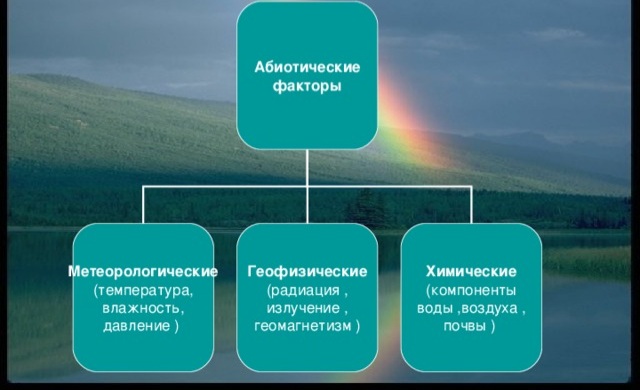 Приложение 2 Дневник наблюдения за погодой и самочувствием учителейПриложение 3Приложение 4 АНКЕТАВлияет ли погода на ваше самочувствие?Как влияет на Вас отсутствие длинного солнечного дня (положительно или отрицательно, или свой вариант ответа)?В какую погоду вы чувствуете себя  хорошо и комфортно?В какую погоду вы чувствуете себя плохо  (испытываете болезненные ощущения)?В чём проявляется  дискомфорт и болезненные ощущения?Чувствуете ли Вы заранее, что погода может измениться завтра?Сколько Вам лет?Есть ли у вас хронические заболевания? (если есть, то какое)Государственное бюджетное общеобразовательное учреждение РеспубликиХакасии«Хакасская национальная гимназия-интернат имени Николая ФедоровичаКатанова»Проект на тему «Влияние погодных условий на здоровье людей»Выполнила: Боргоякова Ангелина ученица 9 «Б» классаРуководитель проекта:  учитель географииМайнагашева  Алла  МихайловнаГ. Абакан 2021СОДЕРЖАНИЕ Введение                                                                     3Теоретическая часть                                           6Основные  метеорологические факторы, влияющие на человека          8Погода и здоровье                                           9Лечение и профилактика метеозависимости            12Методики исследования                       142.1 Данные исследования                     15Заключение                                                   16Список литературы                    18Приложение    20ВВЕДЕНИЕ«У  природы нет плохой погоды -Каждая погода благодать.Дождь ли снег – любое время годаНадо блогодарно принимать…»Рязанов Э.Это только в песне красиво поется: «…каждая погода – благодать». А в реальности очень непросто воспринимать все природные перепады позитивно. И дело не только в том, что капризы погоды доставляют нам какие-то некомфортности: в дождь – мокро и сыро, в мороз – холодно, а в зной – душно и жарко. О погоде люди судят по собственному опыту – по тому, как она влияет на их здоровье, самочувствие,  работоспособность. В своей исследовательской работе я и хочу показать, как самочувствие людей связано с погодой, точнее с её изменениями. Изменения погодных условий негативно отражаются на состоянии здоровья организма людей, если он не способен мгновенно реагировать на эти изменения. Погода имеет большое значение в человеческой жизни. С развитием цивилизации зависимость человека от погоды не уменьшается, а наоборот увеличивается. Человек, стал не только материально очень зависим от неё, но и физически более чувствителен к её изменениям. Несмотря на значительные усилия метеорологов по доведению до населения знаний о погодных и климатических условиях, эта информация все еще недостаточна, часто игнорируется и слабо применяется на практике. Ежегодно тысячи людей строят, покупают или арендуют дома расположенные у подножия склонов или в низких местах в долинах рек и каналов. Далее происходит то, что происходило в природе испокон веков, от сильного снеготаяния или выпадения большого количества осадков в короткий период времени происходят оползни, сели и наводнения  приносящие людям невзгоды, наносящие материальный ущерб и даже угрозу жизни. На автомобильных дорогах погибает намного больше людей, чем при полетах на самолетах, и очень часто причиной этого бывают погодные условия. Плохая видимость при сильном тумане, снегопаде или дожде могут быть причиной массовых автомобильных аварий. Снег и лед также делают дороги опасными. Погода оказывает сильное воздействие на ведение сельского хозяйства.Атмосферные условия могут отрицательно влиять на развитие некоторых болезней, оказывать влияние на психологию людей, могут возникать эмоциональные травмы и даже самоубийства.Практически каждый человек принимает относящиеся к погоде решения ежедневно, иногда незначительные, например: брать или нет с собой зонтик, иногда огромной важности - в вопросах сохранности жизни.Все перечисленные выше примеры говорят о том, что люди не владеют объективной информацией о состоянии климата и подвергаются опасности. Необходимо расширить знание о роли климата в нашей жизни, чтобы в трудных ситуациях уметь соотнести метеопрогноз и физическое состояние и не подвергать свой организм новым болезням. Поэтому  я считаю выбранную тему актуальной. Гипотеза: Изменяющиеся  условия климата осложняют жизнь человека.Объект изучения: погодные  условия  в городе Абакане Республики Хакасии в мае 2021 года.Цель: Изучить влияние погоды на жизнедеятельность человека.Задачи:       Изучать по литературным источникам данную проблему.       Провести наблюдения за погодой в своём городе.       Путём исследования проанализировать зависимость физического состояния человека от погодных условий.Предоставить полученные материалы графически.Методы исследования:Познакомиться с литературой и информацией сети Интернет по данному вопросу;Получение данных по состоянию здоровья у учителей нашей школы путём измерения параметров: давления;Наблюдение за изменением погоды и заполнение дневника, и анализ его результатов;Анкетирование и анализ ответов;Обобщение и систематизация полученной информации.1. ТЕОРЕТИЧЕСКАЯ   ЧАСТЬ1.1 ОСНОВНЫЕ МЕТЕОРОЛОГИЧЕСКИЕ ФАКТОРЫ, ВЛИЯЮЩИЕ НА ЧЕЛОВЕКАПогода — совокупность непрерывно меняющихся значений метеорологических элементов и атмосферных явлений, наблюдаемых в данный момент времени в той или иной точке пространства. Понятие Погода относится к текущему состоянию атмосферы, в противоположность понятию Климат, которое относится к среднему состоянию атмосферы за длительный период времени. Если нет уточнений, то под термином "Погода" понимают погоду на Земле. То, что климат, погода влияют на человека, известно давно. Еще в Древней Греции Гиппократ регулярно проводил наблюдения за изменениями погоды и впервые отметил метеозависимость - сезонное чередование обострений различных недугов. В своих книгах об эпидемических заболеваниях описание каждой болезни он начинает с влияния на нее погодных условий. До нас дошли сочинения по биоклиматологии греческого врача Диокла, разделявшего год на шесть периодов, в течение каждого из которых рекомендовались определенные изменения в образе жизни больных.
Помимо такого радикального влияния на людей, погода может влиять на человека и более простыми способами. Люди плохо переносят экстремальные значения температуры, влажности и ветра. Погода также влияет и на настроение.В исследованиях ученых прослеживается тенденция. С возрастом все большая часть людей зависит от изменения погодных условий. Объясняя причины этой зависимости ученные, изучают суточные и сезонные ритмы основных метеорологических факторов разных климатических зон (температура, давление, влажность воздуха) (см. приложение 1).Ниже приведены основные метеорологические факторы и их влияние на состояние здоровья человека: Температура и влажность воздуха определяют условия теплообмена человеческого организма. Высокая температура воздуха приводит к быстрому утомлению, к перегреванию организма и тепловому удару. Низкая температура при длительном воздействии приводит к расстройству кровообращения, способствует заболеванию ревматизмом, гриппом и болезнями дыхательных путей. Высокая влажность воздуха также вредна для человека, потому что она затрудняет испарение влаги, выделяемой организмом через кожный покров. Это приводит к быстрому утомлению, к перегреву организма и тепловому удару. Теплообмен органически связан с процессом обмена веществ, который регулируется через нервную систему. По мнению специалистов  очень чувствительными к погодным условиям являются больные  сердечники – 82%, больные астматики 68 - 72 %, опорно-двигательного аппарата – 87 %, психические заболевания – 82 - 90 %.Температура воздуха - один из самых мощных биологически важных параметров погоды и климата. Это показатель степени нагретости воздуха, определяется с помощью термометра и термографа.	Оказывается, что человек реагирует на температуру больше, если влажность воздуха будет выше. Для организма человека оптимальными считаются условия, при которых относительная  влажность воздуха составляет  около 60%, а температура воздуха +240 С.Влажность воздуха - это показатель содержания воды в атмосферном воздухе. Человек чувствует себя хорошо при относительной влажности от  40 до 75%. Отклонение от нормы отзывается в организме ощущением сухости или сырости. Влажность воздуха влияет на организм человека в сочетании с другими метеорологическими факторами,  усиливая их воздействие.Как известно, сила, с которой воздух давит на земную поверхность и находящиеся на ней предметы, называется атмосферным давлением. На уровне моря человеческое тело испытывает давление 1,033 кг/см 2, т.е. на человека среднего роста давит около 1т воздуха. Но он этого не ощущает, так как внутреннее давление организма противодействует давлению воздуха. Большинство людей  не замечают колебаний давления. При резком повышении атмосферного давления возникает различие между давлением внутри тела и давлением окружающего воздуха. В этих случаях некоторые люди могут ощущать головную боль, боль в области сердца и других органах, изменяется артериальное давление.Резкие колебания атмосферного давления вызывают обострение радикулита, появляется шум в ушах. Возможны приступы мигрени разной степени. С пониженным атмосферным давлением связано затруднение дыхания и нарушение работы сердечнососудистой системы. Особенно реагируют на изменения атмосферного давления больные неврозом, гипертонией, ишемической болезнью сердца, сосудистыми заболеваниями мозга, легочные больные и другие. Значит, атмосферное давление существенно влияет на работу организма.Ветер - это движение воздуха в горизонтальном направлении.  Как известно, главной причиной его возникновения является разница атмосферного давления на близлежащих территориях.Ветер воздействует на систему терморегуляции, а также оказывает и механическое воздействие. Он способствует отдаче тепла, либо его задержке в  организме. Отрицательное воздействие ветра усиливается при резких колебаниях температуры, влажности воздуха, атмосферного давления. При сильном холодном ветре и резких колебаниях атмосферного давления у человека повышается артериальное давление, что способствует возникновению гипертонических кризов и нарушению мозгового кровообращения. Колебания артериального давления у больных отмечаются также при внезапном изменении направления ветра.На организм человека, как правило, влияет не один какой – либо фактор, а их совокупность, причем основное действие оказывают не обычные колебания климатических условий, а в основном их внезапные изменения. Для любого живого организма установились определенные ритмы жизнедеятельности разнообразной частоты. Таким образом, в реальных условиях на организм человека действует весь комплекс погодных факторов.1.2 ПОГОДА И ЗДОРОВЬЕМетеозависимость – не новое явление, оказывается, изучал его ещё в Древней Греции знаменитый врач Гиппократ. Он регулярно проводил метеорологические наблюдения и впервые отметил связь между погодой и обострением различных недугов. Многие известные люди – Моцарт, Леонардо да Винчи, Наполеон, Колумб, Байрон – страдали метеозависимостью. А вот Гёте, заметив, что при высоких показаниях барометра ему работалось легче, чем при низких показаниях, свои наблюдения изложил в труде "Опыт изучения погоды". Все виды реакций организма на действие метеорологических условий проявляются в изменении показателей.Что отличает больного человека от здорового человека? Метеозависимый (больной) человек испытывает дискомфорт, слабость, вялость, головную боль и другие состояния организма, зависящие от изменения погодных условий.У людей со сниженным иммунитетом возникают простуда.У хронических больных - заболевания обостряются: увеличивается количество инсультов, инфарктов, приступов стенокардии, обостряется ишемическая болезнь сердца.У гипертоников появляются боли в области сердца, отдышка, тошнота, повышение давления, вплоть до гипертонического криза.У больных с бронхолёгочными заболеваниями усиливаются кашель, одышка, синюшность кожи.У абсолютно здоровых людей организм, как правило, хорошо приспособлен к колебаниям погоды, и поэтому они не оказывают влияния на самочувствие и настроение человека. Колебания погоды можно рассматривать даже как своеобразный природный тренинг, который благотворно влияет на организм. Но абсолютно здоровых людей найти очень сложно, а люди, имеющие какие-либо отклонения здоровья, остро реагируют на метеорологические изменения. Условия в окружающем нас мире меняются постоянно. День сменяется ночью, весна - летом и т.д. При каждом изменении погодных условий меняется и состояние организма человека. Если изменения условий обычные для человека, то его организм перестраивает свою работу безболезненно. Если же организм человека ослаблен болезнью, то его приспособление к новым условиям происходит трудно. Такой человек с наступлением новых условий чувствует или просто дискомфорт, или же боль в разных органах. При погодных изменениях он тоже испытывает дискомфорт, боли в суставах, сердце, головную боль и т.д. Специалисты называют таких людей метеочувствительными (метеолабильными), т.е. чувствительными к изменению погоды.В большинстве случаев развитие метеочувствительности зависит от возраста. Как правило, первые проявления метеочувствительности отмечаются еще в детском возрасте. Особенно часто метеочувствительность регистрируется у детей грудного возраста, когда у новорожденного организма еще не сформировались окончательно адаптационные механизмы. К 14-20 годам метеочувствительность как правило минимальна. Однако с возрастом метеочувствительность возрастает и в 50-летнем возрасте практически половина людей являются метеочувствительными. Это объясняется тем, что адаптационные возможности организма в этом возрасте уже существенно ослабевают, особенно, если он обременен к тому же еще и хроническими заболеваниями.Метеочувствительности способствует избыточная масса тела и эндокринные сдвиги, возникающие в период полового созревания, беременности и климакса. Состояние повышенной метеочувствительности может развиваться после различных травм, гриппа, ангины, пневмонии и других заболеваний. Одной из причин повышенной метеочувствительности могут быть генетически обусловленные конституциональные особенности организма.Причины острой реакции на изменение погоды метеозависимость здоровых людей – неправильный образ жизни (не умеют расслабляться, отдыхать, подвержены стрессам). Изменения метеорологических условий негативно отражаются на состоянии здоровья нашего организма, если он не способен мгновенно реагировать на эти изменения.Прежде всего, резкие перемены погоды отражаются на нашей психоэмоциональной сфере. Ведь всякое нарушение стабильности, и в погоде в частности, воспринимается человеком как мини-шок. Люди, как правило, становятся раздражительными, обидчивыми, вспыльчивыми, необъяснимо грустными и подавленными. Какие изменения в погоде большей степени влияют на организм? 1. Перепады атмосферного давления. Резкое повышение/понижение артериального давления, головные боли, спазмы в любом органе.2. Повышение влажности воздуха. Провоцируют воспалительные процессы в слизистых оболочках, вызывая простудные, вирусные, инфекционные заболевания.3. Понижение содержания кислорода в воздухе. Обостряется астма.4. Магнитные бури. Этот фактор наиболее сильный по воздействию на организм в целом и наименее изученный. Магнитные бури плохо отражаются на работе всех органов и систем организма. Для предупреждения и  смягчения отрицательных последствий реакций организма важную роль играет их профилактика. 1.3 ЛЕЧЕНИЕ И ПРОФИЛАКТИКА МЕТЕОЗАВИСИМОСТИЛечение и профилактика метеозависимости должны основываться на лечении основного заболевания и профилактике осложнений накануне изменений в погоде. Для этого метеозависимым следует внимательно следить за сводками погоды. Кроме того, нужно укреплять иммунитет, чтобы организм был менее подвержен воздействию внешних факторов.Прежде всего, накануне тяжёлого дня необходимо хорошо выспаться. Большие физические нагрузки при смене погоды противопоказаны, но необходимо сделать зарядку. После неё полезно принять контрастный душ (10-15 минут при температуре 37 градусов).В течение дня не переутомляйтесь. По возможности вздремните после обеда 30-40 минут и обязательно часок прогуляйтесь вдали от шума городского. Сердечникам, кроме тщательного соблюдения предписаний врача, в тяжёлые дни поможет специальный Сердечный лечебно-профилактический напиток, который улучшит работу сердечной мышцы и устранит неприятные ощущения. За день нужно выпить 2-3 стакана.Для улучшения самочувствия держите во рту кусочек прополиса (величиной с горошину).ПРЕДЛАГАЮ СЛЕДУЮЩИЕ СОВЕТЫ2.ИССЛЕДОВАНИЯВ течение одного месяца (с 1 мая по 23мая) я вела наблюдение  за состоянием погоды и самочувствием группы людей, в состав которых входило 28 учащихся 18 учителей нашей школы в возрасте 12-50 лет.Цель исследования - проанализировать  зависимости педагогов и учащихся от условий погоды.Для определения  степени зависимости работоспособности от погодных условий в течение месяца я каждый день вела дневник наблюдения, в котором были учтены следующие параметры:•	Прогноз погоды;•	Общее самочувствие;Результаты данных я вносила в таблицу (Приложение 2)2.1 ДАННЫЕ ИССЛЕДОВАНИЯАнализируя состояние погоды, следует отметить достаточно большую амплитуду колебания температуры в течение месяца, А = 24 С(приложение 3). В течение месяца атмосферное давление было ниже нормы ( от 730 до 750 мм. рт.ст.). Также менялось направление и сила ветра (от1м/сек. до 8м/сек.).Я провела опрос среди учащихся и учителей нашей школы с целью выявить, как на людей влияет погодное условие.Учащимся и учителям было задано семь вопросов (см. приложение 4)Выяснилось, что многие ощущают изменение физического состояния во время смены погодных условий -  72%. Наиболее часто школьники испытывают головные боли, усталость, резкий перепад настроения. А учителя – боли в суставах, изменение артериального давления, мигрени. Это проявляется в период резкого перепада температуры и атмосферного давления, влажно-прохладную и очень жаркую погоду. При резком снижении температуры большая часть педагогического коллектива чувствовала  общее недомогание, головные боли, вплоть до головокружения  и спад работоспособности.Анализируя полученные данные, я пришла к следующим выводам:1. Изменения погоды не одинаково сказываются на самочувствии разных людей. У здорового человека при изменении погоды происходит своевременное подстраивание физиологических процессов в организме к изменившимся условиям окружающей среды. В результате усиливается защитная реакция, и здоровые люди практически не ощущают отрицательного влияния погоды. 2. Зависимость от метеоусловий имеют люди, принадлежащие к старшей возрастной группы. Учащиеся наименее чувствительны к изменению климата. 3. У больного человека приспособительные реакции ослаблены, поэтому организм теряет способность быстро подстраиваться. Влияние погодных условий на самочувствие человека связано с возрастом, а также с индивидуальной восприимчивостью организма.ЗАКЛЮЧЕНИЕВ заключении я бы хотела сказать, что нельзя списывать все недуги на плохую погоду, поскольку невнимание к недомоганиям у людей с хроническими заболеваниями, как у пожилых, так и молодых может привести к осложнениям заболевания. Организм нужно тренировать и готовить к возможным изменениям погоды.1. Тренировать организм можно закаливанием, контрастным душем, но пожилые люди должны проконсультироваться с лечащим врачом, прежде чем начать такие процедуры.2. Обеспечить полноценное питание, которое должно включать: свеклу, изюм, курагу, чернослив, апельсины, свежую зелень, орехи, мед, лук, чеснок и прополис, особенно молодым.3. Больше бывать на свежем воздухе, гулять и выполнять физические упражнения. 	4. При головных болях, вызванных изменением погоды, можно заварить чай из ромашки или мяты и пить маленькими глотками, добавляя мед и лимон.5. Людям с повышенным давлением при резком похолодании нужно выходить на улицу не сразу, а ждать, пока организм привыкнет к холоду.6. Отказаться и от приема кофе, который следует заменить травяными чаями или некрепким зеленым чаем.7. Отказаться от вредных привычек.      	8. Начинать день рекомендуется с зарядки, которая стабилизирует кровообращение, но при повышенном давлении и хронических заболеваниях в дни резкой смены погоды лучше воздержаться от физических и умственных нагрузок.	9. Следить за прогнозом погоды.	10. Регулярно проводить диспансеризацию.Помогайте своему организму жить в гармонии с природой,  и тогда только вы сможете почувствовать точно, как в песне поется, что «У природы нет плохой погоды».Гипотеза подтверждается, т.к. все чаще случаются техногенные и природные катаклизмы, влияющие на изменение климата, глобальное потепление и др. и в следствии с этим изменяющиеся климатические условия усложняют жизнь человека. Но предупрежден - значит вооружен. Зная  состояние своего здоровья, и отслеживая прогнозы погоды, каждый человек может провести профилактику и подготовить свой организм к переменам погоды.СПИСОК ЛИТЕРАТУРЫ1.	 Агаджанян Н.А., Петрова П.Г. Человек в условиях Севера. – М.: «КРУГ», 1996.2.	Астапенко П.Д., Вопросы о погоде. Л., Гидрометеоиздат. 1987г.3.	 Владимир Трошин Погода и здоровье. Научите себя не зависеть от погоды. Герасимова Т.П., Грюнберг Г.Ю., Неклюкова Н.П. Физическая география. Начальный курс. Учебник для 6 класса. М., Просвещение,  2006 г.4.  Казначеев В.П. Очерки теории и практики теории человека. – М.: Наука, 1983.5.	Кучер Т.В., Колпащикова И.Ф. Медицинская география. М., Просвещение, 1996 г.6.	Левит А.И., Южный Урал: география, экология, природопользование: учеб. пособие.- Челябинск: Юж. Урал. Кн. из-во, 20017.	Марьянис В.В, “Берегите себя от болезней”.- Москва, 1992г8.	Экология. Учебник. Е.А. Криксунов., Москва, 1995г.9.	Энциклопедический справочник медицины и здоровья. М., Русское энциклопедическое товарищество, 2005 г. 10.	Энциклопедия для детей. М., «Аванта+», 1997 г.11.	Электронный каталог ВНИИГМИ-МЦД (с 1991 года), свободный доступ по адресу http://www.meteo.ru/izdan/ukazat01.htm 12.	Российский сводный электронный каталог по научно-технической литературе ГПНТБ http://www.gpntb.ru/win/search/ 13.	http://sirena.siberia.net/pb/has1.html14.	 http://riktamed.ru/php/content.php?id=14531 Влияние погоды на самочувствие человека.ПРИЛОЖЕНИЕПриложение 1Приложение 2 Дневник наблюдения за погодой и самочувствием учителейПриложение 3Приложение 4 АНКЕТАВлияет ли погода на ваше самочувствие?Как влияет на Вас отсутствие длинного солнечного дня (положительно или отрицательно, или свой вариант ответа)?В какую погоду вы чувствуете себя  хорошо и комфортно?В какую погоду вы чувствуете себя плохо  (испытываете болезненные ощущения)?В чём проявляется  дискомфорт и болезненные ощущения?Чувствуете ли Вы заранее, что погода может измениться завтра?Сколько Вам лет?Есть ли у вас хронические заболевания? (если есть, то какое)Профилактика метеозависимости1. Не переутомляться, всегда находить время для отдыха.2. Сон не менее 7—8 ч в сутки. Появляющуюся бессонницу устранять доступными и эффективными способами (кроме снотворных лекарств).3. Не менее 1 ч. в день бывать на свежем воздухе.Этот час необходимо посвятить ходьбе, любой физической работе или оздоровительной тренировке.4.  Как можно чаще проветривать помещения для работы, досуга и сна. В крупном городе или при загрязнённом воздухе для образования отрицательно заряженных ионов в помещении рекомендуется использовать люстру Чижевского.5. Ежедневный душ. Желателен контрастный душ со сменой температур от 7 до 11 раз. Люди, регулярно посещающие баню (1—2 раза в неделю), как правило, не чувствуют изменений погоды… Их сосуды начинают адекватно реагировать на различные температурные раздражителиДатаt0САтм. давлениеВетерОсадкиСамочувствие1 мая+12739Ю 2.9 м/сясно100% хорошее самочувствие 2 мая+5743СЗ 6 м/соблачно75% почувствовали недомогание при понижении температуры3 мая+2750Ю 2 м/ссолнечно50%  почувствовали недомогание при понижении температуры4 мая+16735З 8 м/сснег44% почувствовали недомогание при понижении атм.давления, у всех болела голова и было сонное состояние5 мая+12744ЮЗ 1 м/смалооблачно100% хорошее самочувствие6 мая+14739ЮВ  8м/ссолнечно100% хорошее самочувствие7 мая+21731ЮЗ  4 м/соблачно100% хорошее самочувствие8 мая+19737З 4 м/ссолнечно18% не очень хорошее самочувствие9 мая +8739СВ 3 м/сдождь50% почувовали недомагание при понижении температуры10 мая +3741С 3м/соблачно18 % не очень хорошее самочувствие11 мая +5737В 3 м/ссолнечно75% хорошее самочувствие12 мая+19737СВ   4 м/соблачно60% чувствовали себя плохо при высокой температуры13 мая+18738С 3 м/ссолнечно100% хорошее самочувствие14 мая+21736ЮЗ 3 м/смалооблачно20% не очень хорошее самочувствие15 мая +21742ЮЗ 6 м/соблачно72%  почувствовали недомогание  при повышении атм.давления16 мая+12740Ю  2 м/сДождь 84%  чувствовали плохо при понижении температуры17 мая -15760ЮВ 1м/соблачно75% чувствовали себя плохо при понижении температуры 18 мая +17 736 С 2 м/сдождь85% чувствовали себя плохо при повышении температуры19 мая+9730ЮВ 2 м/сдождь60% почувствовали плохое самочувствие болела голова и было головокружение20 мая +10731С 6 м/соблачно20% не очень хорошее самочувствие21 мая +11740СВ 3 м/смалооблачно75% чувствовала себя хорошо22 мая+13742ЮЗ 5 м/соблачно100% хорошее самочувствие23 мая +16743 Ю  2 м/смалооблачно100% хорошее самочувствиеПрофилактика метеозависимости1. Не переутомляться, всегда находить время для отдыха.2. Сон не менее 7—8 ч в сутки. Появляющуюся бессонницу устранять доступными и эффективными способами (кроме снотворных лекарств).3. Не менее 1 ч. в день бывать на свежем воздухе.Этот час необходимо посвятить ходьбе, любой физической работе или оздоровительной тренировке.4.  Как можно чаще проветривать помещения для работы, досуга и сна. В крупном городе или при загрязнённом воздухе для образования отрицательно заряженных ионов в помещении рекомендуется использовать люстру Чижевского.5. Ежедневный душ. Желателен контрастный душ со сменой температур от 7 до 11 раз. Люди, регулярно посещающие баню (1—2 раза в неделю), как правило, не чувствуют изменений погоды… Их сосуды начинают адекватно реагировать на различные температурные раздражителиДатаt0САтм. давлениеВетерОсадкиСамочувствие1 мая+12739Ю 2.9 м/сясно100% хорошее самочувствие 2 мая+5743СЗ 6 м/соблачно75% почувствовали недомогание при понижении температуры3 мая+2750Ю 2 м/ссолнечно50%  почувствовали недомогание при понижении температуры4 мая+16735З 8 м/сснег44% почувствовали недомогание при понижении атм.давления, у всех болела голова и было сонное состояние5 мая+12744ЮЗ 1 м/смалооблачно100% хорошее самочувствие6 мая+14739ЮВ  8м/ссолнечно100% хорошее самочувствие7 мая+21731ЮЗ  4 м/соблачно100% хорошее самочувствие8 мая+19737З 4 м/ссолнечно18% не очень хорошее самочувствие9 мая +8739СВ 3 м/сдождь50% почувовали недомагание при понижении температуры10 мая +3741С 3м/соблачно18 % не очень хорошее самочувствие11 мая +5737В 3 м/ссолнечно75% хорошее самочувствие12 мая+19737СВ   4 м/соблачно60% чувствовали себя плохо при высокой температуры13 мая+18738С 3 м/ссолнечно100% хорошее самочувствие14 мая+21736ЮЗ 3 м/смалооблачно20% не очень хорошее самочувствие15 мая +21742ЮЗ 6 м/соблачно72%  почувствовали недомогание  при повышении атм.давления16 мая+12740Ю  2 м/сДождь 84%  чувствовали плохо при понижении температуры17 мая -15760ЮВ 1м/соблачно75% чувствовали себя плохо при понижении температуры 18 мая +17 736 С 2 м/сдождь85% чувствовали себя плохо при повышении температуры19 мая+9730ЮВ 2 м/сдождь60% почувствовали плохое самочувствие болела голова и было головокружение20 мая +10731С 6 м/соблачно20% не очень хорошее самочувствие21 мая +11740СВ 3 м/смалооблачно75% чувствовала себя хорошо22 мая+13742ЮЗ 5 м/соблачно100% хорошее самочувствие23 мая +16743 Ю  2 м/смалооблачно100% хорошее самочувствие